Food and Drink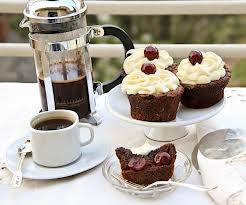 Barney’s Burger BarCup Cakes & CoffeeJuiced uptoilets with disabled facilities Activities / AttractionsCountry kitchen – all ages welcomeArchery for ages 8 & aboveHit the bell for ages 8 & aboveCoconut Shy for ages 8 & above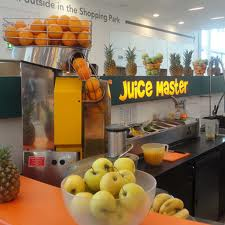 Hook a Duck for ages 2 - 6bouncy castle for ages 2 - 6 till All welcomePlease support your local community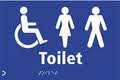 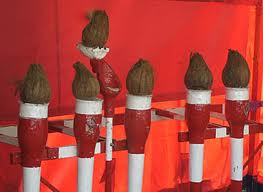 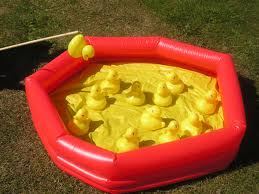 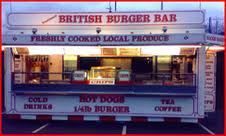 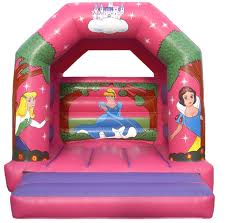 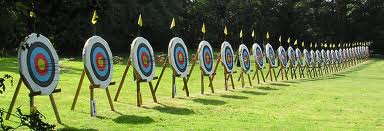 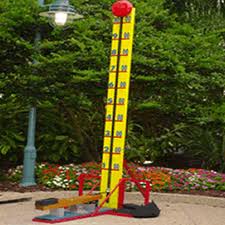 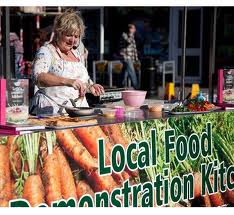 